विश्वको नायक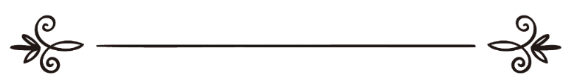 लेखकअतीकुर्रहमान मु.इदरीस खान मक्कीसंशोधकमुहम्मद इदरीस सलफीسيد العالم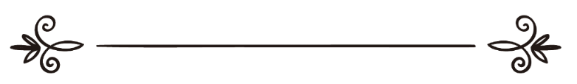 تأليفعتيق الرحمن محمد إدريس خان مكيالمراجعةمحمد إدريس سلفيبسم الله الرحمن الرحيم;jf{lwsf/ n]vsdf ;'/lIft 5 .   To connect Author: 0501372254للتواصل مع المؤلف: 0501372254n]vsl;t ;Dks{ ug]{ g+= )%)!#&@@%$k|yd k|sfzg ;fn   ;g\ @)!% O{= ;+=lgMz'Ns ljt/0fsf] nflu dfqk':ts kfOg] 7]ufgf –MO:nflds ufO8]G; ;]G6/ slknj:t' gu/kflnsfJf=g+= ( dx'jf tf}lnxjf slknj:t' -g]kfn_;Dks{ g+= ))(&&(*!($#&&%*;pbL g+= 00966-0501372254O:nflds ufO8]G; ;]G6/ /ajf cn\ l/ofh;pbL c/aLofk|:tfjgf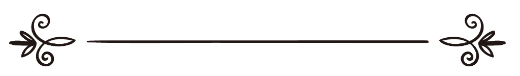 lal:dNnflx/{xdflg/{xLdcnxDbf] lnNnfx] gxdbf]x' j g:tO{gf]x' j g:tulkm/x' j gpmhf] laNnfx] ldg zf]¿/] cgkmf];]gf j ldg ;O{oft] cfdfn]gf, d}Foxb]lxNnfxf] kmnfdf]lhNnf nx' j d}Fo'hlnn\xf] kmnf xflbof nx' j cz\xbf]cNnfOnfxf ONnNnfxf] j cz\xbf] cGgf df]xDdbg\ cAbx' j /;"nx' . -cDdf ac\b_x/]s k|sf/sf] k|z+;f cNnfxsf] nflu 5 h;n] ;Dk"{0f a|Dxf08nfO{ pTkGg u¥of], / cNnfxsf] zflGt cjtl/t xf];\ clGtd ;+b]i6f d'xDdb ;NnNnfxf] cn}x] j;Nnd / pxfFsf] 3/ kl/jf/ / ;fyLx¿ dfly / pgL ;a}x¿ dfly h'g o; O:nfdsf] k|rf/ k|;f/ u/] / d'xDdbsf] k¢ltnfO{ pQd dfgL p;} dfly lx+8L cfkm\gf] hLjg JotLt u/] .k|:t't k':ts - ljZjsf] gfos_ h'g tkfO{x¿sf] ;dIf k]zug]{ ;xf; u/]sf] 5' of] ljZjsf] ;jf]{Ts[i6 gfos d'xDdb ;NnNnfxf] cn}x] j;Nndsf] hLjgL af/] xf], s;}n] klg pxfF ;NnNnfxf] cn}x] j;Nndsf] hLjgsf ;a} ;fgf 7"nf 36gfx¿ d}n] cfkm\gf] lstfadf pNn]v u/]5' o:tf] eGg] cfF6 u/]sf] 5}g . t d s;/L eGg ;S5' ls d}n] k|:t't lstfadf d'xDdb ;NnNnfxf] cn}x] j;Nndsf] hLjgsf ;a} ;fgf 7"nf 36gfx¿ j0f{g u/]5' , t/ d}n] of] k':ts n]Vg] p2]Zo s]jn of] xf] ls k|To]s JolQmnfO{ sDtLdf pxfFsf] hLjgaf/] ;fdfGo 1fg eOxfnf];\ , dfq oxL p2]Zon] g} of] k':ts Tof/ kf/]sf] 5' . o;}n] ubf{ o;df s]xL k|d'v 36gfx¿ dfq j0f{g ul/Psf 5g\ , / d}n] h'g k':tsx¿sf] ;xfotfn] of] lstfa Tof/ kf/]5' lgDg x'g\ M c/{xLs'n dVt"d, hfb'n\ dcfb, /f}ht'n\ cgjf/, cn labfof jg\lgxfof, d'xl;g] OG;flgot, /xdt'n\ lnn\cfndLg cflb .olb d}n] n]v]sf s'g} 36gf cyjf ldltaf/] s'g} lsl;dsf] z+sf x'Fbfv]/L pk/f]Qm k':tsx¿af6 k'li6 ug'{xf]nf . / dnfO{ cfzf 5 ls of] ;fgf] k'l:tsf tkfO{x¿sf] nflu nfek|b l;4 x'g]5 , / cNnfx o;af6 ;[li6nfO{ kmfO{bf k'¥ofO{ dnfO{ cfkm\gf] bofsf] kfq agfpg\ . cNnfx l;t ljGtL 5 ls d]/f] of] ;fgf] k|of;nfO{ sa"n u/L d]/f] / d]/f] 3/kl/jf/sf ;d:t ;b:ox¿sf] d'lQmsf] dfWod agfpg\  -cfdLg_n]vsctLs'/{xdfg d'xDdb Ob/L; vfg dSsLslknj:t' gu/kflnsf jf8{ g+= ( dx'jftf}lnxjf slknj:t' -g]kfn_email- atiqkhannp1982@yahoo.com;Dks{ g+= ))(&&(*!($#&&%*;pbL df]= g= ))(^^%)!#&@@%$lal:dNnflx/{xdflg/{xLdd'xDdb ;NnNnfxf] cn}x] j;Nndsf] j+zhd'xDdb k'q cAb'Nnfx k'q cAb'n d'Qlna k'q xflzd k'q cAb] dgfkm k'q sf];O{ k'q lsnfa k'q d'/{x k'q sca k'q n]jO{ k'q uflna k'q km]x/ k'q dflns k'q cGgh/ k'q lsgfgx k'q vf]h}dx k'q d'b/]sf k'q Onof; k'q df]h/ k'q g]hf/ k'q dcb\b k'q cbgfg, / cbgfg O:dfO{n k'q Oa|fxLdsf ;Gtlt dWo]sf x'g\ .d'xDdb ;NnNnfxf] cn}x] j;Nndsf] cfdf cfldgf jxa sL 5f]/L x'g\ h'g s]nfasf] ;+tlt dWo]sf lyP .d'xDdb ;NnNnfxf] cn}x] j;Nndsf] saLnf -uf]q_d'xDDb ;NnNnfxf] cn}x] j;Nndsf] uf]qsf] gfd xf] s'/}z h'g ;d:t c/aL uf]qx¿df pTs[i6 / cfb0f{o lyof], / o; saLnfsf dfG5]x¿ To; o'usf ;/bf/ Pj+ gfos] lyP .d'xDdb ;NnNnfxf] cn}x] j;Nndsf] hGdd'xDdb ;NnNnfxf] cn}x] j;Nndsf] hGd xfltsf] 36gf ePsf] jif{ ePsf] lyof] . 36gf of] lyof] ls ca|xf gfds /fhfn] ^)))) n8fs'sf] ;fy dSsfdfly cfqmd0f u¥of] . / of] p2]Zosf] ;fy cfqmd0f u¥of] ls sc\afnfO{ Wj:t kf/f];\ , t/ Tof] ha dSsfsf] ;Ldf glhs k'Uof] ta cNnfxn] To;dfly r/fx¿ åf/f cfkm\gf] k|sf]k cjtl/t u¥of] / Tof] /fhf / To;sf] n8fsfx¿ - ;}lgsx¿ _ s6]sf] e";f em} eOxfn] .of] 36gfsf] b'O{ dxLgf kZrft agL xflzdsf] dxNnfdf h'g dSsfsf] k|l;4 dxNnf lyof] ;f]daf/sf] lbg ( /aLpn\ cJjn O:nfdL dxLgf cg';f/, / @! ck|}n %&! O{:jL ;+at cg';f/ d'xDdb ;NnNnfxf] cn}x] j;Nndsf] hGd eof] .pxfF ;NnNnfxf] cn}x] j;Nndsf] wfO{ cfdfsf] gfd xf], lzkmf cd/ sL k'qL / cAb'/{xdfg lag cf}km sL cfdf . / pxfF ;NnNnfxf] cn}x] j;NndnfO{ pxfFsf] cfdf kZrft ;f]j}afn] b"w v'jfpg' eof] h'gls ca" nxa pxfFsf] sfsf sL bf;L lyOg\ . clg ca" nxan] pxfF ;NnNnfxf] cn}x] j;Nndsf] hGdsf] v'zLsf] cj;/df ;f]j}afnfO{ :jt+q ul/lbP . / pxfF ;NnNnfxf] cn}x] j;Nndsf] a'jf cAb'Nnfxsf] lgwg pxfFsf] hGd eGbf cl3 g} eO;s]sf] lyof] .d'xDdb ;NnNnfxf] cn}x] j;Nnd saLnf agL ;cbdfc/ax¿sf] of] /Llt lyof] ls ha s'g} lzz'sf] hGd x'GYof] ta To; lzz'nfO{ gu/b]lv k/ s'g} ufpFdf k7fOlbGy] tfls zx/sf lj/fdLx¿af6 Tof] lzz' ;'/lIft /xf];\ .syf of] 5 ls of] pk/f]Qmsf] rngn] ubf{ s]xL dlxnfx¿ lzz' vf]Hg'sf] nflu saLnf agL ;cbaf6 h'g ls tfokm zx/sf] 5]pdf l:yt 5 dSsf tkm{ cfPsL lyOg\ . / oL dlxnfx¿nfO{ c/aL efiffdf d'/hÞLcM elgG5 cyf{t b"w v'jfpg]jfnL dlxnf / To;nfO{ wfO{ cfdf klg eGg ;lsG5 .ha pk/f]Qm dlxnfx¿ d'xDdb ;NnNnfxf] cn}x] j;Nnd sxfF k'lug\ t pxfFnfO{ 6'x'/f] ePsf] sf/0fn] s;}n] klg :jLsf/ u/]gg\ t/ xnLdf ca" hf]P}a sL 5f]/Ln] s'g} cfsf]{ lzz' g ldn]sf] sf/0fn] d'xDdbnfO{ :jLsf/ ul/g\ . t/ xnLdfnfO{ s] yfxf lyof] ls h; lzz'nfO{ s;} dlxnfn] dgk/fPgg\ Tof] slt efUozfnL 5 / ToxL aRrf eljiodf cNnfxsf] ;a} eGbf dxfg ;+b]i6f x'g]5 . cyf{t pxfF ;NnNnfxf] cn}x] j;NndnfO{ cfkm\gf] uf]b - sfFvf _df lng] lalQs} pxfF ;NnNnfxf] cn}x] j;Nndsf] k|tfkn] a/stsf] cjt/0fsf] k|f/De eof], xnLdfsf] avfg 5 ls d]/f] 5ftL - jIf, :tg _ b"waf6 j+lrt lyP, / d]/f] 5f]/f] ef]sn] ?b} /xGYof], t/ d'xDdbnfO{ uf]b lng] lalQs} d]/f] :tg b"wn] k"0f{ el/xfNof] / b'j} lzz'n] k]6e/L b"w vfO{ lgb|fP . / xnLdfsf] g} syg 5 ls d]/f] h'g pmF6gL lyof] Tof] clt b'a{n / kfTnf] lyof], dSsf cfpFbfv]/L ;a} eGbf k5f8L lyof], t/ d'xDdbnfO{ lnP/ hfFbfv]/L ToxL b'Anf] kfTnf] pmF6gLn] ;a}nfO{ k5f8L 5f8L lbof], of] dfq d'xDdb ;NnNnfxf] cn}x] j;Nndsf] a/st g} lyof] ./ xnLdfsf] j0f{g 5 ls ha xfdL dSsfaf6 kms]{/ cfkm\gf] 3/ saLnf ;cbdf k'u]F, / Tof] cGgsfnsf] ;do lyof], stf klg xl/of] 3fF; b]lvGg lyof], t/ d]/f] pmF6gL / afv|fx¿ k]6e/L 3fF; r/]/ cfpFy] / xfdL afv|fsf] b"w b'x]/ vfGy]+, ha ls s'g} klg dfG5]  b"wsf] Pp6f klg yf]kf - st/f _ b]Vb}g lyof] .b"w v'jfpg] cjlw ;dfKt eP kZrft klg nueu b'O{ jf 9fO{ jif{ ;Dd d'xDdb ;NnNnfxf] cn}x] j;Nnd saLnf agL ;cbdf JotLt ug'{ eof] . clg æ zSs] ;b/ Æ ;Lgf RofTg] 36gf 3l6t eof], To;} sf/0f xnLdfn] pxfFnfO{ pxfFsf] cfdfnfO{ ;'lDk xflng\ . s'/f] of] lyof] ls Ps lbg d'xDdb ;NnNnfxf] cn}x] j;Nnd s]xL s]6fx¿sf] ;fy v]nL /fv]sf lyP, To;} avt xh/t lha\/Ln pxfF ;dIf k|s6 eP/ pxfFsf] ;LgfnfO{ RoftL hdhdsf] kfgLn] :jR5 kf/] / pxfFsf] ;Lgf leqaf6 Pp6f æ cnsfÆ e|'0f h:tf] df;'sf] 6'qmf lgsfn]/ kmflnlbP, clg eg] of] z}tfgsf] c+z lyof], km]l/ ;LgfnfO{ klxnf h:t} u/fOxfn] . of] b[Zo x]/]/ aRrfx¿ lrrfpFb} xnLdf ;dIf k'u]/ eGg yfn] d'xDdbsf] t xTof ul/of], clg xnLdf b'u'b}{ pxfF ;dIf cfOg\ t x]/l5g\ ls pxfFsf] cg'xf/sf] /Ë kl/jlt{t ePsf] 5 clg pgsf] Hofg hfg] eon] ubf{ pxfFnfO{ pxFsf] cfdfnfO{ ;'lDk xflng\ .t/ pxfF ;NnNnfxf] cn}x] j;Nndsf] dfq ^ jif{sf] pd]/df pxfFsf] cfdfsf] klg dSsf / dbLgfsf] aLrdf l:yt cajf gfds :yfgdf lgwg eof] . / ToxLF pxfF ;NnNnfxf] cn}x] j;Nndsf] cfdf cfldgfnfO{ bkm\gfOof] / pxfFsf] lrxfg cfh klg cajf gfds :yfgdf x]g{ ;lsG5 .cfdfsf] lgwg kZrft pxfFsf] afh] cAb'n d'Qlna pxfFsf] x]/rfx ug'{ eof], / pxfFsf] afh] pxfFl;t clt k|]d ug'{ x'GYof], / pxfF ;NnNnfxf] cn}x] j;NndnfO{ cfkm\gf] cf]5\ofgdf ;'tfpg' x'GYof] . t/ b'O{ jif{ kl5 ha pxfF ;NnNnfxf] cn}x] j;Nndsf] pd]/ * jif{sf] lyof] pxfFsf] afh]sf] klg lgwg eof] . clg pxfF ;NnNnfxf] cn}x] j;Nndsf] sfsf ca" tflnan] pxfF ;NnNnfxf] cn}x] j;Nndsf] b]v/]v ug]{ lg0f{o u/] .zfd - /f]d _sf] ofqfd'xDdb ;NnNnfxf] cn}x] j;Nndsf] sfsf ca" tflna s'/}zsf] Pp6f Jofkf/L ;d"xsf] ;fy Joj;fosf] OR5fn] zfdlt/ ofqfug]{ dg agfP, / d'xDdb ;NnNnfxf] cn}x] j;NndnfO{ klg ;fy lnP To; avt pxfF ;NnNnfxf] cn}x] j;Nndsf] pd]/ !@ jif{ lyof] . clg of] Joj;foL ;d"x /f]dsf] a';|f zx/sf] 5]pdf h'g /f]dsf] glhs lyof] / h;dfly /f]dsf] clwkTo sfod lyof] ToxfF af; ug{] OR5fn] ?s], / ofqfsf] ysfO{ ptfg'{sf] lglDt lj>fd ug{yfn] . clg Pp6f cgf]7f] 36gf 3l6t eof] Tof] 36gf xf] a'x}/x /flxasf] . s'/f] of] lyof] ls a'x}/x gfds O{;fO{x¿sf] Pp6f wd{u'? d'xDdb ;NnNnfxf] cn}x] j;Nnd ;dIf cfO{ pxfFsf] xft ;dftL eGof] æ of] ;d:t ;+;f/sf] ;/bf/ / gfos xf], of] ;d:t ;+;f/sf] kfngstf{ åf/f k7fO{Psf] ;+b]i6f xf], of] ;d:td ;+b]i6fx¿sf] ;/bf/ xf] Æ clg pxfFsf] sfsf / s'/}zsf gfos]x?n] ;f]Wg' eof] ltdLnfO{ of] s'/f] s;/L yfxf eof] < a'x}/xn] eGof] M ls ha ltdLx¿ csaf gfds :yfgaf6 cufl8 a9of} ta ;d:t 9'Ëf Pj+ ?vx¿n] 9f]uu/] / oL ;d:t j:t'x¿ gaL afx]s s;} dg'ionfO{ 9f]Ub}gg\ . / bf];|f] k|df0f pxfFsf] sfFwf - lk7o'Fsf] dflyNnf] efu_df :ofpm h:tf] g'a"jtsf] d'x/ nfu]sf] 5 , / of] xfd|f] lstfadf pNn]v 5 .km]l/ To; a'x}/xn] pgLx¿sf] cfb/ ;Tsf/ u¥of] / pxfFsf] sfsfl;t cg'/f]w u¥of] ls d'xDdb ;NnNnfxf] cn}x] j;NndnfO{ dSsf lkmtf{ ul/lbpg\ / pxfFnfO{ lnP/ /f]d ghfpg\ lsgsL olb ox"bLx¿nfO{ yfxf eof] eg] ox"bLx¿ d'xDdbnfO{ xflg k'¥ofpg ;S5g\ . clg of] s'/f ;'gL pxfFsf] sfsfn] pxfFnfO{ dSsf lkmtf{ ul/lbP ./ o:t} d'xDdb ;NnNnfxf] cn}x] j;Nndsf] @) jif{sf] pd]/df km]hf/ gfds 7"nf] o'4 eof], h'g o'4 s'/}z, s]gfgf,s}; / c}nfg aLr ePsf] lyof], / /;"n ;NnNnfxf] cn}x] j;Nnd o; o'4df pkl:yt lyP / cfkmgf sfsfx¿sf] nflu tL/ -jfF0f_ Tof/ kfy]{ ./ o; o'4lj/fd kZrft km'h"n gfds c6f]6 - xNkm _ k|lt1f s'/}zsf % ;d"x aLr ul/of], o; c6f]6sf] p2]Zo lyof] ls dSsf leq s'g} dfG5] dfly cTofrf/ Pj+ cGofo g ul/of];\, olb s;}n] cGofo u¥of] eg] oL % ;d"x cGofo ug]{ dfg5]nfO{ bl08t ug]{ k|lta4 5g\ . o; c6f]6af/] /;"n ;NnNnfxf] cn}x] j;Nnd ;+b]i6f agfO{P kZrft eGy] olb dnfO{ o;t} k|lt1f Pj+ k|lta4tf tkm{ cfd+lqt ul/GYof] eg] d To;nfO{ cjZo :jLsfg]{ lyPF .cfly{s ;'wf/sf nflu pxfFn] u/]sf s]xL d'Vo sfo{x¿xfdLnfO{ of] yfxf eO;s]sf] 5 ls d'xDdb ;NnNnfxf] cn}x] j;Nndsf] dftf lktf tyf afh]sf] lgwg pxfFsf] afNosfn d} eO;s]sf] lyof], / pxfF ;NnNnfxf] cn}x] j;Nnd cfkm\gf] sfsf ca" tflnasf] 5q5fofdf hLjg JotLt ug]{ afWo eO;s]sf lyP . / pxfFsf] cfly{s cj:yf /fd|f] lyPg, o;} sf/0f pxfF ;NnNnfxf] cn}x] j;Nndn] afv|f r/fpg' eof], / Joj;fo klg ug'{ eof], / o;} ljifodf xh/t vbLhf /lhcNnfxf] cGxfsf] nflu Joj;fo ug'{sf] lglDt zfdlt/ ofqf klg ug'{ eof], clg pxfFsf] O{dfGbf/L / ;Totfaf6 k|efljt eO{ xh/t vbLhfn] pxfFl;t ljjfx ug]{ OR5f k|s6 ul/g\, clg pxFf ;NnNnfxf] cn}x] j;Nndsf] @% jif{sf] pd]/df xh/t vbLhf;+u ljjfx eof], / To; ;do xh/t vbLhfsf] pd]/ $) jif{ lyof], / pgL ljwjf klg lyOg\ . pgsf] klxnfsf] b'O{ nf]Ug]x¿ Ps kl5 cfsf]{ dl/;s]sf lyP, xh/t vbLhfsf] klxnf] nf]Ug] ctLs lag cfOh lyP pgsf] d[To' kZrft xh/t vbLhfn] ca" xfnxl;t ljjfx ul/g\, clg pgsf] klg lgwg eof] . To; kZrft s'/}zsf 7"nf 7"nf ;/bf/x¿n] pgLl;t ljjfx ug]{ OR5f k|s6 u/] t/ xh/t vbLhfn] c:jLsf/ ul/g\ clg cGtdf d'xDdb ;NnNnfxf] cn}x] j;NndnfO{ pxfFsf] :jR5 Pj+ kljq cfr/0fsf] sf/0f dgk/fOg\ clg of] ljjfx eof] . /;"n ;NnNnfxf] cn}x] j;Nndsf]  ;a} ;+tfg xa|fxLd afx]s vbLhfaf6 g} hGd] . / xh/t vbLhf clt ;d[4 o'jtL lyOg\, / /fd|f] j+zh sL lyOg\, of] ljjfxn] ubf{ d'xDdb ;NnNnfxf] cn}x] j;Nndsf] hLjgdf klxnf] k6s v'lzofnLsf] ;'cj;/ cfof], / pxfF xF;Lv'zL hLjg JotLt ug{yfn] .sc\afsf] k'gM lgdf{0fpxfF ;NnNnfxf] cn}x] j;Nndsf] #% jif{sf] pd]/df Pp6f 7"nf] af9L cfPsf] sf/0fn] sc\afsf s]xL efunfO{ 7"nf] xflg k'u]sf] lyof],/ o;} sf/0f sc\af eTsg] cj:yfdf cfO{ k'u]sf] lyof] . o;} sf/0f s'/}zn] sc\afnfO{ k'gM lgdf{0f ug]{ lg0f{o u/] . / lgdf{0f ug]{ qmddf ha xh\/] c;\jb - sfnf] 9'Ëf _nfO{ :yflkt ug]{ ;do cfof] t ;a} gfos]x¿ aLr ljjfb pTkGg eof], ;a} ;/bf/x¿ To;nfO{ cfkm\gf] xftn] :yflkt ug]{ OR5f k|s6 u/] . clg Pp6fn] eGof] o;f]u/f} h'g o; dl:hbdf klxnf] JolQm k|j]z u5{ To;}nfO{ xfdL cfkm\gf] o; ljjfbsf] Gofostf{ agfcf}+ pm h] eG5 ;a}nfO{ dfGg' k5{, clg ;a}n] 6fpsf] xNNfP/ ;dy{g u/] . clg ;a}n] x]/] ls dl:hbdf k|j]zug]{ klxnf] JolQm d'xDdb ;NnNnfxf] cn}x] j;Nnd x'g\, clg of] x]g]{ ljlQs} ;a} Pp6} :j/df eGg yfn] cdLg cfof] cdLg cfof] xfdL o;sf] lg0f{onfO{ cjZo dfGg] 5f}+ . clg ;a}n] pxfF ;NnNnfxf] cn}x] j;Nnd ;dIf cfkm\gf] ;d:of /fv], clg d'xDdb ;NnNnfxf] cn}x] j;Nndn] Pp6f rfb/ Nofpg] cfb]z u/] tt kZrft Tof] rfb/dfly xh\/] c;\jb /fv]/ eg] ca ;a}hgf rfb/sf] lsgf/fnfO{ ;dft]/ sc\af ;Dd k'¥ofpm clg pxfF ;NnNnfxf] cn}x] j;Nndn] cfkm\g} xftaf6 To;nfO{ sc\afsf] k/vfndf :yflkt u/], / o:tf] rt'/fO{n] pxfFn] pgLx¿sf] ;d:ofsf] ;dfwfg u/] / cfOk/]sf] o'4nfO{ /f]sL /Stkftaf6 ;a}nfO{ ;'/lIft u/] .ga"jt -b"tTj_sf] cf/Ded'xDdb ;NnNnfxf] cn}x] j;Nnd ;Tolgi7 / /fd|f] cfr/0fsf] dfG5] lyP, lgM;xfo, ljwjf, u/La cflbsf] ;xfotf uy]{, / ;TonfO{ dgk/fpFy] . o;} sf/0f pxfF afNosfn b]vL g} d"lt{ k"hfnfO{ dg k/fpFb}gy], / cfkm\gf] k"Hosf] k"hf Oa|fxLdsf] wd{ cg';f/ uy]{ . / lx/f gfds u"kmfdf uO{ cfkm\gf] k"Ho cNnfxsf] k"hf uy]{ ljz]if u/L /dhfgsf] dxLgfdf .clg ha pxfFsf] pd]/ $) jif{ k'Uof] ta ga"jt - b"tTj _sf] cf/De ;fFrf] :jKgåf/f eof], pxfF ;kgfdf h] klg x]y]{ laxfg Tof] ;To eO{ hfGYof], / pxfFnfO{ dSsfsf 9'Ëfx¿ ;nfd - gd:sf/ _ uy]{ . clg ha /dhfgsf] dxLgf cfof] ta pxfFn] cNnfxsf] c/fwgf ug]{ qmdnfO{ lg/+qtf lbb} uf/] lx/f k'u] / cNnfxsf] k"hf ug{ yfn] . clg ;f]daf/sf] lbg @( /dhfg O{:jL ;+at cg';f/ !) cu:t ^!) O{=df pxfFdfly klxnf] k6s jx\o - cNnfxsf] k|sfzgf _  cjtl/t eof] . xh/t lha|Ln s'/cfgsf] kfFrj6f cfot -Znf]s_ lnP/ cfP / d'xDdb ;NnNnfxf] cn}x] j;Nnd l;t eg] k9, pxfFn] eGg' eof] dnfO{ k9\g cfpFb}g , o:t} tLg rf]l6 xh/t lha|Lnn] pxfFl;t k9g] cfu|x u/] clg eg] Os\/f la:d] /lAasn\ nhL vns======. cfyf{t ;"/t'n\ cnssf kfFrj6f cfotx¿ pxfFnfO{ k9fP, pxfF o; 36gfaf6 eoeLt eP/ dSsf kms]{/ cfP / vbLhfl;t eg] dnfO{ rfb/ cf]9fO{ b]pm, ddfly kfgL xfn, / xh/t vbLhfl;t ;Dk"0f{ syf j0f{g u/] . clg xh/t vbLhf cfkm\gf] sfsfsf] 5f]/f j/sf lag gf}kmn sxfF uOg\ / k"0f{ 36gf j0f{g ul/g\ clg j/sf lag gf}kmnn] eg] M of] t ToxL kml/Ztf xf] h'g d";fdfly cjtl/t x'GYof] . / j/sf lag gf}kmnn] of] eljiojf+0fL klg ug'{ eof] ls ltd|f] sf}dn] - hfltn] _ ltdLnfO{ b]z lgsfnf cjZo ug]{ 5g\ , / olb d To; ;do hLljt /x]+ eg] d ltd|f] ank"j{s ;xfotf ug]{5' . pk/f]Qmdf j0f{g ul/Psf % cfotx¿ åf/f d'xDdb ;NnNnfxf] cn}x] j;NndnfO{ gaL agfOof] . / of] 36gfsf] s]xL lbg kl5 pxfF ;NnNnfxf] cn}x] j;Nnd dfly ;"/t'n\ d'b\bl:;/ cjtl/t ul/of], / of] ;"/tåf/f pxfFnfO{ /;"n agfOof] . / pxfFnfO{ cNnfx åf/f of] cfb]z ul/of] ls ;a}nfO{ Ps cNnfxsf] k"hf tkm{ cfJxfg u?g\ / :jod\ klg Ps]Zj/jfbdf ;'b[9 /x'g\ , / cfkm\gf] x[bo Pj+ n'ufnfO{ :jR5 kf?g\ .clg pxfFn] bc\jt - k|rf/ k|;f/ _sf] cf/De ug'{ eof] / cfkm\gf] lgs6td\ ;fly cfkmGtLx¿nfO{ O:nfd tkm{ af]nfpg' eof], clg pxfF ;NnNnfxf] cn}x] j;NndnfO{ ;kmntf klg ldNof] .;j{k|yd O:nfd Nofpg] s]xL efUojfg JolQmx¿dlxnfx¿df ;j{k|yd O{dfg Nofpg] o'jtL x'g\ æ xh/t vbLhfÆ /lhcNnfxf] cGxf, pxfFsf] lk|o :jf:gL . / k'?ifx¿df ;j{k|yd cf:yfjfg x'g] JolQm x'g\ æ xh/t ca" aqm Æ  /lhcNnfxf] cGxf], pxfFsf] 3lgi6 ldq . / afnsx¿df ;j{k|yd O{dfg Nofpg] afns x'g\ æ xh/t cnL Æ /lhcNnfxf] cGxf] . / bf;x¿df  ;j{k|yd O{dfg Nofpg] dWo] x'g\ æ xh/t h}b lag xf/;fÆ /lhcNnfxf] cGxf] . oL rf/hgf klxnf] lbg g} O:nfd sa"n u/] / d'xDdb ;NnNnfxf] cn}x] j;NndnfO{ cNNfxsf] /;"n :jLsf/] . clg oL ;a}n] ldn]/ O:nfdsf] k|rf/ ug{yfn] kmn:j¿k w]/} hgfn] O:nfd :jLsf/ u/,] h; dWo] s]xL lgDg x'g\ Mca" pa}bx, p:dfg lag ckm\kmfg, cAb'/{xdfg lag cf}km, pDd] c}dg, ;cb lag caL jSsf;, cAb'Nnfx lag hxz, cflbn] O:nfd sa"n u/] . cyf{t nueu !#) hgfn] ;j{k|yd O:nfd sa"n u/] . / o:t} tLg jif{ n'ls5'kL bc\jtsf] sfo{ x'Fb}/x\of] . / o;} aLr d';ndfgx¿ Dfly b'O{ avtsf] gdfh clgjfo{ ul/of], Pp6f ;"o{pbo eGbf cl3 / cfsf]{ ;"o{c:t eGbf cl3, / of] gdfh d'l:ndx¿ n'ls5'kL k9b} uy]{ .bc\jtsf] bf];|f] qmdtLg jif{ n's]/ bc\jt -cfx\jfg_ u/] kl5 cNnfxåf/f cfb]z ul/of] ls ca bc\jtnfO{ ;a}sf] ;fd'Gg] k|s6 u/ / hfx]/L bc\jtsf] k|f/De u/ . cNnfxsf] of] cfb]z kZrft /;"n ;NnNnfxf] cn}x] j;Nndn] cfkm\gf cfkmGtx¿nfO{ hDdf u/L O:nfd tkm{ af]nfpg' eof], kmn:j¿k ;a} hgf sf]dntfsf] ;fy s'/f u/] t/ pxfFsf] sfsf ca" nxan] eGof]M d'xDdbnfO{ ;dfltxfn, /f]lsxfn, Tof] ;do eGbf klxnf ls ;d:t c/aLx¿ o;sf] wd{nfO{ :jLsf/L xfn'g\ . / d'xDdb ;NnNnfxf] cn}x] j;NndnfO{ xflg k'¥ofpg] klg r]tfjgL lbof], clg pxfFsf] cfsf]{ sfsf ca" tflnan] eg] M x] d]/f] efOsf] 5f]/f] ltdLnfO{ h] dg nfU5 u/ h;n] klg ltdLnfO{ xflg k'¥ofpg] b';xf; u5{ To;nfO{ d /f]sL xfN5' , ha ;Dd d]/f] Hofg 5 ltdLnfO{ s'g} dfG5] xflg k'¥ofpg ;Sb}g . o;y{ /;"n ;NnNnfxf] cn}x] j;Nndn] ha cfkm\gf] sfsf ca" tflnasf] of] s'/f ;'g] / pxfFnfO{ cfkm\gf] ;xfossf] ¿kdf kfP t /;"n ;NnNnfxf] cn}x] j;Nndsf] ;xf; cem} bf]Aa/ eO{ uof], / Ps lbg ;kmf gfds kxf8 - kj{t _ dfly r9]/ ;a}nfO{ 7"nf] :j/df cfJxfg u/] . clg ha ;a}hgf e]nfeP t eg] x] d]/f] sf}d olb d ltdLx¿nfO{ of] ;dfrf/ ;'gfpFm ls o; kxf8 k5fl8 Pp6f 7"nf] ;]gf cfO{ k'u]5 / ltdLx¿ dfly cfqmd0f ug]{ Tof/Ldf 5 t s] ltdLx¿ d]/f] of] s'/f]nfO{ kQofpg] 5f} < ljZjf; ug]{ 5f} < pgLx¿n] eg] xfdL cjZo ljZjf; ug]{ 5f}+ tt kZrft /;"n ;NnNnfxf] cn}x] j;Nndn] eg] x] d]/f] hfltaGw' Û d ltdLx¿nfO{ cNnfxsf] si6bfos k|sf]kaf6 - ;hfoaf6 _ ;fjwfg u5'{ . / pxfFn] ;a}nfO{ Ps]Zj/jfb lt/ cfd+lqt u/], / nfOnfxf ONnNnfx d'xDdb'/{;"n'Nnfx dfly ljZjf; Pj+ cf:yf /fVg] cfu|x u/], of] ;'g]/ e]nf ePsf dfG5]x¿ otfptf eOxfn] t/ ca" nxan] eGof] Û x] d'xDdb ltd|f] nflu ljgfz xf];\ s] ltdLn] o;} sf/0f xfdLx¿nfO{ e]nf u/]sf lyof} < o;}sf] hjfkmdf cNnfxn] ;"/M cn\nxa cjtl/t u¥of] . / cNnfxn] o;} ;"/Måf/f of] eljiojf0fL u¥of] ls lgs6 eljiodf ca" nxasf] ljgfz x'g]5, / o:t} eof] ./ o:t} pxfF ;NnNnfxf] cn}x] j;Nndn] O:nfdLo k|rf/ k|;f/nfO{ lg/+qtfsf] ;fy ub}{/x] , / Ps b'O{ u/L c? dfG5]x¿ O:nfdnfO{ sa"n ub}{uP . o;} aLr xHhsf] dxLgf cfO{ k'Uof] t cgf:yfjfgx¿ lrlGtt eP, / eg] olb xfhLx¿n] o;sf] s'/f ;'G5g\ eg] cjZo ljZjf; ul/xfN5g\, xfdLx¿nfO{ ca s] ug'{ k¥of] < clg ;a} ldn]/ k/fdz{ u/] kZrft of] lgisif{df k'u] ls d'xDdbnfO{ hfb"u/ egf}+ / p;sf] s'/fnfO{ hfb" egf}+, / o;} s'/fdf ;a}sf] ;xdlt eof] . cyf{t cgf:yfjfgx¿n] O:nfdsf] k|rf/nfO{ /f]Sg'sf] lglDt ljleGg k|sf/sf xTs08fx¿ / ljsNkx¿ ckgfP, t/ O:nfdsf] nf]slk|otf a9b} uof], / O:nfdsf] k|sfz xfhLx¿sf] ;fy ljZjsf ljleGg 7fpFx¿df klg k'Uof] .of] x]/]/ sflkm/x¿ qmf]wn] Jofs'n eO{ pGdfbL em} eP . clg cf:yfjfgx¿ Dfly cTofrf/ ug{yfn], / cTofrf/ klg o:tf] h:tf] g s;} sfgn] ;'g]sf] lyof] gt s'g} cfFvfn] x]/]sf] lyof] . cyf{t sltko d'l:ndx¿ dfly t o:tf] cTofrf/ ul/of] ls pgLx¿ d'lIf{t eOhfGy], h:tf] ls lanfn, cfld/ lag km'x}/x, vafa lag c/t, / cDdf/ lag ofl;/ / pgsf] a'jf cfdfsf] cj:yf lyof] . / cDdf/ lag ofl;/ ls cfdfdfly t o:tf] cTofrf/ ul/of] ls pxfFsf] d[To' eof], / pxfF O:nfdsL k|yd zxLbsf] pRr bhf{df lj/fhdfg eOg\ . / :ju{ kfpg'sf] ;';dfrf/ /;"n ;NnNnfxf] cn}x] j;Nndsf] d'vn] o;} ;+;f/df g} kfOg\ . / o:t} w]/} cf:yfjfgx¿ 5g\ h'gdfly dfq O:nfd :jLsf/ ug'{sf] sf/0f qm'tf{sf] ;fy c;xgLo si6bfos cTofrf/ ul/of] ./ dfq /;"n ;NnNnfxf] cn}x] j;Nndsf ;fyLx¿ Dffly cTofrf/ ul/Pg a? d'xDdb ;NnNnfxf] cn}x] j;Nnd dfly klg sflkm/x¿ åf/f si6 k'¥ofOg] b';xf; ul/of] . / h'g dfG5]x¿n] d'xDdb ;NnNnfxf] cn}x] j;NndnfO{ si6 k'¥ofP tL dWo] s]xLsf gfd lgDg x'g\ Mca" nxa, ca" nxasL :jf:gL, ca" hxn, jnLb lag d'uL/f, c;jb lag cAb] ou";, ca" hdcx, xfl/; lag s};, cf; lag jfon, cflb === ./;"n ;NnNnfxf] cn}x] j;Nndn] bf?n c/sd c/sd ;xfaLsf] 3/nfO{ bc\jt / k"hf ug]{ s]Gb| lgwf{l/t u/]sf lyP, ToxfF e]nf eP/ /;"n ;NnNnfxf] cn}x] j;Nnd ;a}nfO{ O:nfdsf lgb]{zgx¿ l;sfpFy] / cfkm\gf] ;fyLx¿sf] cj:yfx¿af/] k/fdz{ uy]{ . / ha /;"n ;NnNnfxf] cn}x] j;Nndn] sflkm/x¿sf] cTofrf/ pxfFsf] ;fyLx¿ Dffly bf]Aa/ x'Fb} uPsf] x]/] t cfkm\gf ;fyLx¿nfO{ k|jf; - lxh/t_ ug]{ cfb]z lbP .xAzf tkm{ klxnf] k|jf;O:nfdL dxLgf /hasf] % tfl/vsf] lbg d'l:ndx¿sf] klxnf] ;d"xn] k|jf; u¥of], h; dWo] !@ k'?if / $ dlxnfx¿ lyP . / ;a}sf] ;/bf/ xh/t p:dfg lag ckm\kmfg lyP . / ha of] ;dfrf/ sflkm/x¿nfO{ k'Uof] t pgLx¿ qmf]wn] cfuf] eOxfn] / afFsL ar]sf cf:yfjfgx¿ Dffly c? lta|tfsf] ;fy cTofrf/ ug{yfn] .o;} lar Pp6f k|l;4 36gf 3l6t eof] h;n] lxh/t u/]sf d'l:ndx¿nfO{ dSsf kms{g] afWo u¥of] . s'/f] of] lyof] ls /;"n ;NnNnfxf] cn}x] j;Nndn] 7"nf] :j/df dl:hb] x/fddf ;"/t'g\ ghdsf] kf7 -ltnfjt_ ub}{x'g' x'GYof] clg 9f]u - ;lhbf_sf] cfot cfpFbfv]/L /;"n ;NnNnfxf] cn}x] j;Nndsf] ;fy ;fy} sflkm/x¿n] g rfxFbf klg 9f]uLxfn] . ha of] ;dfrf/ k|jf;Lx¿nfO{ xAzfdf yfxf eof] t pgLx¿n] a"em] ls sbflrt s'/}zsf ;d:t dfG5]x¿ cf:yfjfg eO{ xfn] . clg pgLx¿ xAzfaf6 dSsf kms]{/ cfP, clg ha dSsfdf k'u] t x]/] ls xAzfdf ;'g] h:tf] s]xL klg 5}g a? s'/f] a]un} 5 . s'/}zsf dfG5]x¿ t cgf:yfjfg g} 5g\ / pgLx¿sf] cTofrf/df t emg\ j[l4 eO;s]sf] 5 . t km]l/ pgLx¿ k|jf;ug]{ lg0f{o u/] .xAzf tkm{ bf];|f] k|jf;sflkm/x¿ /;"n ;NnNnfxf] cn}x] j;Nndsf] ;fy 9f]u]df nlHht eP/ pxfFsf ;fyLx¿ Dfly clwStd\ cTofrf/ ug{yfn] t /;"n ;NnNnfxf] cn}x] j;Nndn] cfkm\gf ;fyLx¿nfO{ km]l/ xAzf tkm{ k|jf;ug]{ ;+s]t u/] . clg bf];|f] k6s d';ndfgx¿ xAzf tkm{ k|jf; u/] . / o; k6s k|jf;Lx¿sf] ;+Vof klxnf eGbf clws lyof], tL dWo] *# k'?if / !* dlxnfx¿ lyP .bf];|f] k|jf;sf] ;dfrf/ ha sflkm/x¿nfO{ k'Uof] t pgLx¿ clt lr+ltt eP, / cfkm\gf s]xL dfG5]x¿nfO{ xAzfsf] /fhf ghfzL ;dIf ljleGg k|sf/sf pkxf/x¿ ;xLt k7fP . / eg] ghfzLl;t s'/f u/]/ oL cf:yfjfgx¿nfO{ lkmtf{ lnP/ cfpg' . cyf{t sflkm/x¿n] k7fPsf b"tx¿ ghfzLsf] b/af/df k'uL d'l:ndx¿sf] af/]df s'/f u/], / eg] logLx¿ cwdL{ eO;s]sf 5g\ logLx¿nfO{ xfd|f] ;fydf k7fOlbg';\ . t/ ghfzL ;Tolgi7 dfG5] lyof], To;n] dgdf ljrf/ u¥of] ls pQd t of] xf]nf ls lj/f]wLx¿sf] s'/f klg Ps k6s ;'gf}+ . clg d';ndfgx¿nfO{ 8fFs\g cfkm\gf dfG5]x¿ k7fof] . / d'l:ndx¿ b/af/df pkl:yt eP kZrft ;f]Wof] ls x] k|jf;L ;d"x ltdLx¿n] cfkm\gf hfltaGw'x¿sf] wd{nfO{ TofUof} < / ljutsf s'g} wd{nfO{ g :jLsf/L Pp6f gf}nf] wd{nfO{ :jLsfof}{ ltdLn] o:ftf] lsg u¥of} <d';ndfgx¿sf] tkm{af6 k|jStfsf] ¿kdf xh/t hc\km/ /lhcNnfxf] cGxf] pe\g' eof] / eGg' eof] M x] dx/fh Û xfdL cgle1 sf}d lyPF, d"lt{ k"hg\ uy]{+, d[tsnfO{ vfg] uy]{+, lgn{Hhtfsf sfo{x¿ uy]{+, l/Ztf gftfnfO{ ljR5]b uy]{+, / l5d]sLx¿ l;t b'J{ojxf/ uy]{F, / xfdL dWo]sf zlQmzfnLx¿ b'j{nsf] xs vfO{ lbGy], / xfdL pk/f]Qm j0f{g ul/Psf cj:yfdf ccfkm\gf hLjg JotLt ul//x]sf] cj:yfdf xfdL dWo]s} xfd|f] dfemdf cNnfxn] Pp6f ;+b]i6f k7fof], h;sf] j+znfO{ xfdL /fd|L hfGbYof}+, / To;sf] ;Totf, w/f]x/tf, kljqtfnfO{ hfGbYof}+ / dfGbYof}+ . clg To; ;+b]i6fn] xfdLnfO{ Ps]Zj/jfb tkm{ cfdlGqt u¥of], / s]jn Ps O{Zj/sf] pkf;gf ug]{ cfJxfg u¥of], / d"lt{ k"hfaf6 dgfxL u¥of] . / xfdLnfO{ ;Totfsf] cfb]z lbof] / O{dfGbf/L, cfkmGtLl;t /fd|f] Jojxf/ ug]{, / l5d]sLx¿;+u ;'Jojxf/ ug]{ cfb]z u¥of] . / lgn{Hhtf Pj+ Jolerf/ / cg'lrt sfo{x¿ / /Qmkftaf6 /f]Sof] . / em"7 af]Ng'af6, 6'x'/f] / cgfysf] ;DklQnfO{ cgfxs vfg'af6, / kljq dlxnfx¿ dfly bf]iff/f]k0f ug'{af6 dgfxL u¥of] . / xfdLnfO{ x's'd u¥of] ls xfdL cNnfxsf] k"hf c/fwgfdf s;}nfO{ ;femLbf/ g agfcf}+ . / xfdLnfO{ gdfh sfod ug]{, bfg lbg], a|t a:g], ==== cflbsf] x's'd u¥of] . clg xfdLn] To; gaLdf ljZjf; u/L To;sf] cg'z/0f u¥of}+, / Tof] ;a} ug{ yfNof}+ h'g cNnfxn] Tof] ;+b]i6fåf/f xfdLnfO{ ug]{ cfb]z lbPsf] lyof], / Tof] ;a} sd{nfO{ Toflulbof}+ h'g sfo{x¿af6 cNnfxn] xfdLnfO{ /f]s]sf] lyof] . o;} sf/0f xfd|f hfltsf gfos]x¿ / dfG5]x¿ xfdLdfly cTofrf/ u/] / xfdLdfly vfnvfnsf si6bfos qm'tf{k"0f{ b'J{ojxf/ / b'/frf/ u/], / xfdLnfO{ km]l/ To;} s'sd{tkm{ kmsf{pg vf]h], ha pgLx¿sf] cTofrf/ cfkm\gf] rd{;LdfnfO{ kf/ u¥of] ta xfdLn] k|jf;ug]{ lg0f{o u/]+, / ;a} /fHox¿nfO{ 5f8L xh'/sf] /fHo tkm{ k|:yfg u/+] . / xh'/sf] /fHo tkm{ k|jf; ug]{ sf/0f of] xf] ls xfdLx¿nfO{ of] cfzf lyof] ls xh'/sf] /fHodf xfdLdfly s'g} k|sf/sf] cTofrf/ ul/g] 5}g / s'g} JolQm cTofrf/ ug]{ b';xf; ug{;Sb}g .of] s'/f ;'g] kZrft /fhf ghfzLn] xh/t hc\km/ /lhcNnfxf] cGxf]l;t s'/cfgaf6 s]xL ;'gfpg] cg'/f]w u¥of] . clg xh/t hc\km/n] ;"/t'n\ dl/odsf] k|f/Desf s]xL cfotx¿ k9]/ ;'gfP . s'/cfgsf cfotx? ;'g]/ zfx ghfzL / p;sf] b/af/Lx¿sf] bfx|L cfF;'af6 lelhof], / ghfzLn] eGof] M of] -s'/cfg _ / h'g O{;f cn}lx:;nfd lnP/ cfPsf lyP - OGhLn _ Pp6} vf]kfaf6 lg:s]sf 5g\ .km]l/ ghfzLn] sflkm/x¿sf b"tx¿l;t eGof] ltdLx¿ kmsL{ xfn d sbflk logLx¿nfO{ ltdLx¿sf] clwg:y ub}{g . / bf];|f] lbg cyf{t k|ftMsfn sflkm/x¿ d';ndfgx¿sf] nflu Pp6f rfn klg rn] t/ pgLx¿sf] if8oGq pgLx¿ dfly g} cfOk'Uof] / pgLx¿ lg/fz eO{ dSsf kms]{ .of] lg/fzf kZrft sflkm/x¿n] d';ndfgx¿ Dfly c? lta|tfsf] ;fy cTofrf/ ug{yfn] , / d'xDdb ;NnNnfxf] cn}x] j;Nnd dfly klg pt}af lag caL nxan] k|xf/ u¥of] / pxfF ;NnNnfxf] cn}x] j;Nndsf] sdLhnfO{ RofTof] / pxfF ;NnNnfxf] cn}x] j;Nndsf] cg'xf/df y'sg] b';xf; u¥of] . / o:t} ca" hxnn] klg pxfFsf] xTof ug]{ k|of; u¥of], t/ ;kmn ePg . / o:t} ps\af lag caL df]O{tn] klg pxfFnfO{ dfg]{ k|of; u¥of] t/ c;kmn eof] . t/ o;} aLr xh/t xd\hf /lhcNnfxf] cGxf] / xh/t pd/ /lhcNnfxf] cGxf]n] O:nfd sa"n u/], To;n] ubf{ sflkm/x¿ k/f:t x'g] suf/ tkm{ nfUg yfn] . / oL b'j}sf] O:nfdn] d';ndfgx¿nfO{ zlQm k|bfg u¥of] / O:nfd ;zSt eO{ xfNof], / d';ndfgx¿ v'Nnd v'Nnf sc\af glhs klxnf] k6s ;fd"lxs gdfh sfod u/] . of] x]/]/ sflkm/x¿ eoeLt eP / d'xDdb ;NnNnfxf] cn}x] j;NndnfO{ O:nfdsf] k|rf/af6 /f]Sg'sf] nflu cfsf]{ ljsNkx¿ tkm{ nfu] . clg pxfF ;NnNnfxf] cn}x] j;NndnfO{ ;+;fl/s nf]e nfN;f lbgyfn], /fhkf6 wg ;DklQ ;'Gb/Lx¿ ====cflb lbg] s'/fx¿ klg u/] t/ pgLx¿sf] ;a} k|of; ljkmn eof] . clg s]xL gag] kZrft d';ndfgx¿sf] afO{sf6 -alxisf/_ klg u/], / d';ndfgx¿ afO{sf6sf] cjlwdf ef]sn] ?vsf kftx¿ / 5fnfx¿ Vfg'df ljjz / afWo eP . t/ cNnfxn] d';ndfgx¿nfO{ O:nfd dfly ;'b[9 /flv o; k/LIffdf klg ;kmn u¥of] .ca" tflna / vbLhfsf] lgwgga"jtsf] b;f}+ jif{ /ha jf /dhfgsf] dlxgfdf pxfF ;NnNnfxf] cn}x] j;Nndsf] sfsf ca" tflnasf] lj/fdL ePsf] cj:yfdf lgwg eof] . / /dhfg s} dxLgfdf g} xh/t vbLhf /lhcNnfxf] cGxfsf] klg :ju{af; eof] . of] 36gf klg ga"jtsf] b;f} jif{df g} 3l6t eof] . clg of] b'j} 36gfn] d'xDdb ;NnNnfxf] cn}x] j;NndnfO{ Jofs'n ul/lbP, pxfF ;NnNnfxf] cn}x] j;NndnfO{ clt b'Mv eof], / pxfFn] xh/t vbLhfsf] af/]df b'lvt cj:yfdf eGg' eof] æ xh/t vbLhfn] d dfly O{dfg NofOg\ ha ;a}n] dnfO{ OGsf/ u/] / dnfO{ ;Tojfg 7flgg\ ha ;a}n] dnfO{ em"7f] 7fg], / cfkm\gf] ;DklQdf dnfO{ efuLbf/ agfOg\ ha ;a}n] dnfO{ s]xL lbg'af6 kG5]====== Æ .cyf{t oL b'O{ hgfsf] lgwg kZrft pxFfdfly c;xgLo cTofrf/ ul/of] / ljleGg k|sf/sf] oftgf lbOof] ./ /dhfg kl5 zJjfnsf] dxLgfdf /;"n ;NnNnfxf] cn}x] j;Nndn] ;f}bx laGt] hdcxl;t clg To; kl5 xh/t cfozfl;t ljjfx ug'{ eof] .Tffokmsf] ofqfha sflkm/x¿sf]  x6 / pkxf; a9b} uof], / oftgfdf j[l4 x'Fb} uof] ta /;"n ;NnNnfxf] cn}x] j;Nndn] tfokmsf] ofqf ug]{ lg0f{o u/], of] cfzfsf] ;fy ls sbflrt tfokmsf af;Lx¿ xsnfO{ :jLsf/ u?g\ . km]l/ tfokm k'u] kl5 tfokmsf gfos]x¿nfO{ O:nfdtkm{ af]nfpg' eof], t/ pgLx¿n] O:nfdnfO{ c:jLs[t u/]/ /;"n ;NnNnfxf] cn}x] j;Nnd dfly 9'Ëfn] k|xf/ u/] oxfF ;Dd ls pxfF ;NnNnfxf] cn}x] j;Nndsf] h'Qfdf pxfFsf] /ut hDof] . clg /;"n ;NnNnfxf] cn}x] j;Nnd ToxfFaf6 lg:s]/ cNnfx l;t k|fy{gf u/], clg cNnfxn] kml/Ztfx¿nfO{ cjtl/t u¥of] . kml/Ztfx¿n] /;"n ;NnNnfxf] cn}x] j;Nndl;t eg] x] d'xDdb olb tkfO{sf] OR5f Pj+ cf1f xf];\ t xfdLx¿ oL b'a} kj{tx¿nfO{ Pp6}df ld;fO{ ;a}nfO{ gfz ul/lbd\ . t/  pxfFn] eGg' eof] xf]Og a? dnfO{ cfzf 5 ls cNnfx logLx¿sf] ;Gtltdf o:tf dfG5]x¿nfO{ hGdfpF5 h'g O:nfdnfO{ :jLsf/ u/L Ps cNnfxdf ljZjf; /fVg] 5g\ . cyf{t tfokmdf pxfF ;NnNnfxf] cn}x] j;NndnfO{ w]/} b'Mv eof] t/ cb\bf; gfds dfG5]n] dSsf kms{g] ;do af6f]df O:nfd sa"n u/]sf]df pxfFsf] b'Mv cln sd eof] .km]l/ ha tfokmaf6 /;"n ;NnNnfxf] cn}x] j;Nnd dSsf kms]{ ta s'/}zsf dfG5]x¿ eGg yfn] ls olb tkfO{ jf:tjdf cNnfxsf] /;"n x'g'x'G5 eg] s]xL k|df0f lnP/ cfpg';\ h;/L klxnfsf ;+b]i6fx¿ lnP/ cfP . / eg] olb tkfO{ klxnfsf b"tx¿ h:t} rdTsf/ Nofpg' x'G5 eg] xfdLx¿ O:nfdnfO{ cjZo :jLsfg]{ 5f}+ gq o:t} ltdLnfO{ / ltd|f cg'ofoLx¿nfO{ oftgf lbb}/xg] 5f}+ .klxnf] rdTsf/ rGb| RofTg'ha s'/}zsf sflkm/x¿n] x]/] ls k|df0f / rdTsf/ Nofpg eGbfv]/L d'xDdb r'knfUg' x'G5 t pgLx¿n] ljrf/ u/] ls xfdL d'xDdbnfO{ o;}sf] dfWodn] k|f:t ug{;S5f} . clg /;"n ;NnNnfxf] cn}x] j;Nnd lgs6 cfO{ eg] x] d'xDdb s] ltdLl;t s'g} k|df0f 5 ls tkfO{ cNnfxsf ;Gb]zjfxs x'g'x'G5 < clg ToxL avt /;"n ;NnNnfxf] cn}x] j;Nndn] cNnfxl;t k|fy{gf u/] ls x] cNnfx oL sflkm/x¿nfO{ cfkm\gf] s'g} k|df0f b]vfpm h;af6 logLx¿sf] z+sf b"/ xf];\ / logLx¿sf] k|Zgsf] pTt/ klg xf];\ . ta cNnfxn] rGb|nfO{ b'O{ 6'qmf kfl/lbof] . clg ;a} sflkm/x¿n] of] cgf]7f]  / ljlrq b[ZonfO{ crlDet eP/ x]/], t} klg O{dfg NofPgg\ a? eGg yfn] ls of] t d'xDdbsf] v'Nnd v'Nnf hfb" xf] . oqf] 7"nf] rdTsf/ x]/]/ klg cgf:yfjfgx¿ cNnfxsf] dfofnfO{ a"em\g ;s]gg\ , / gfl:tsx¿ cfkm\gf] gfl:tstfdf emg\ cu|;/ / pGdfbL eO{ d'xDdb ;NnNnfxf] cn}x] j;NndnfO{ hfb"u/sf] pkflwaf6 ;Daf]lwt u/] .bf];|f] rdTsf/ O;|f / d]c\/fhO;|f M d'xDdb ;NnNnfxf] cn}x] j;Nndsf] /ftf}+ /ft dSsf b]vL a}t'n d's2; ;Ddsf] ofqfnfO{ O;|f elgG5 .d]c\/fh M d'xDdb ;NnNnfxf] cn}x] j;Nndsf] a}t'n d's2; b]vL ;ftf} cfsfzdfly ;Ddsf] ofqfnfO{ d]c\/fh elgG5 .O;|f d]c\/fhsf] 36gf s'g jif{ 3l6t eof] o; s'/fdf ljåfgx¿sf] dte]b 5 . s;}sf] syg 5 ls of] 36gf ga"jtsf] kfFrf} jif{ 3l6t eof], t sltsf] plSt 5 ls ga"jtsf] b;f} jif{, t s;}sf] egfO{ 5 ls ga"jtsf] t]x|f} jif{ t/ h;n] b;f} jif{ eg]5g\ pgLx¿sf] s'/f] g} plrt / pQd b]lvG5 . of] 36gfsf] tk\;Ln w]/} nfdf] 5 t/ ;+If]kdf of] a"em\g';\ ls /;"n ;NnNnfxf] cn}x] j;NndnfO{ Pp6} /fqLdf dSsf b]vL ;ftf} cfsfzsf] ofqf u/fOof] . a}t'n d's2;df pxfF ;NnNnfxf] cn}x] j;Nndn] ;d:t gaLx¿sf] Odfdt u/fpg' eof], / ;a} cfsfzdf ePsf gaLx¿sf] ;fy e]+63f6 ub}{ ;ftf}+ cfsfzdfly k'Ug' eof], / cfkm\gf] kfngxf/ cNnfxl;t cfj/0fsf] k5fl8af6 s'/fsfgL ug'{ eof] . / cNnfxn] o;} ofqfdf pxfF / pxfFsf cg'ofoLx¿ Dfly kfFr avtsf] gdfh clgjfo{ u¥of] ==== cflb .ha /;"n ;NnNnfxf] cn}x] j;Nndn] o; 36gfsf] af/]df rrf{ ug'{ eof] t gfl:tsx¿n] emg\ xfF;L 76\6f u/] / pxfFsf] pkxf; ub}{ pxfFnfO{ ;a} eGbf dxfem"7\7fsf] gfdn] ;Daf]lwt u/] . t/ ha sflkm/x¿n] of] 36gfaf/] xh/t ca" aqml;t eg] ls ltd|f] ;fyL t o:tf] o:tf] s'/f ul//x]5 . t ca" aqmn] ;f]w] s] pxfFn] jf:tjdf o:tf] eGg' eP5 < sflkm/x¿n] xfF:b} eg] xf], ltd|f] ;fyLn] o:t} d"v{tfsf] s'/f elg/x]5 . t ca" aqmn] eg] olb d'xDdb ;NnNnfxf] cn}x] j;Nndn] o:tf] eGg' eP5 eg] of] s'/f] c6n / csf6\o ;To xf] . o;} lbg b]vL xh/t ca" aqmnfO{ l;b\bLs eGg yflnof], / pxfFnfO{ cNnfxn] l;b\bLssf] pkflwaf6 ;Ddflgt u¥of] .ca" aqmsf] o:tf] hjfkm ;'g]/ sflkm/x¿ cfkm\gf] d'v lryfg{ yfn], / d'xDdb ;NnNnfxf] cn}x] j;Nnd ;dIf cfO{ of] 36gfnfO{ k|df0fLs/0f ug'{sf] lglDt eg] x] d'xDdb olb ltdL cfkm\gf] bfjLdf ;To xf} eg] xfdL ltdLl;t a}t'n d's2;sf] af/]df h] klg ;f]Wg] 5f}+ ltdL To;sf] 7Ls 7Ls pTt/ b]pm . sflkm/x¿n] o:tf] o; sf/0f u/] lsgsL pgLx¿nfO{ of] yfxf lyof] ls d'xDdb t a}t'n d's2;  uPs} 5}gg\ km]l/ To;af/] s;/L atfpg ;S5g\ . t/ ha pgLx¿n] k|Zg ug{ cf/De u/] t cNnfxn] pxfFsf] ;fd'Gg] k|ToIf a}t'n d's2;nfO{ g} peofof] . clg d'xDdb ;NnNnfxf] cn}x] j;Nndn] pgLx¿sf ;d:t k|Zgx¿sf] 7Ls 7Ls pTt/ lbg'eof], t} klg pgLx¿ pxfFdfly ljZjf; u/]gg\ a? gfl:tstfdf g} b[9 /x] .O:nfdsf] k|rf/ cGo s'nx¿dfxHhsf] df};ddf /;"n ;NnNnfxf] cn}x] j;Nnd aflx/af6 cfPsf s'nx¿ ;dIf O:nfdsf lgb{]zgx¿ /fVby] . / xfnsf] jif{ klg cGo aflx/L s'nx¿ ;dIf O;nfdsf lgb]{zgx¿ /fv] . h'g s'nx¿ ;dIf /;"n ;NnNnfxf] cn}x] j;Nndn] O:nfdLo lgb]{zg /fVg' eof] tL dWo] k|d'v s'nx¿ lgDg x'g\ Mag" cfld/ lag ;c;cx, ag" dxfl/a lag v;kmf, ag" km'hf/x, ag" u:;fg, ag" d'/{x, ag" xgLkmfF, ag" ;'n}d, ag" ca;, ag" g;/, ag"n\ a'sfc\, lsGbx / sNa, / ag'n xfl/; lag sca, / ch/x Pj+ xhf/dx=== cflb .pk/f]Qm s'nx¿ dWo] s;}n] klg To; avt O:nfd NofPg, t/ s;}n] /fd|f] k|ltqmof 1fkg u/] t s;}n] eg] olb xfdLnfO{ k|wfg - ;/bf/ _ agfOof];\ eg] xfdL O:nfd sa"n ug]{ 5f}, t/ ag" xgLkmfFn] ;a} eGbf g/fd|f] k|ltqmof JoQm uof]{ .dbLgfdf O:nfdsf] k|sfzga"jtsf] Uofx|f}+ jif{sf] xHhdf s]xL dfG5]x¿ dbLgfaf6 xHhug{ cfPsf lyP . tL dWo] ^ hgfn] O:nfd sa"n u/], tL efUojfgx¿ oL x'g\ M c;cb lag hf]/f/x, cf}km lag xfl/;, /fkm]c lag dflns, stax lag cfld/, psax lag cfld/, hfla/ lag cAb'Nnfx . / ga"jtsf] afx|f}+ jif{sf] xHhdf !@ hgf d'l:nd eO{ /;"n ;NnNnfxf] cn}x] j;Nnd l;t ldgf gfds :yfgdf e]6\g' eof] / /;"n ;NnNnfxf] cn}x] j;Nndsf] xftdf a}ct - c6f]6, k|lt1f _ ug'{ eof], h;nfO{ a}ct'n\ psat'n\ pmnf elgG5 . a}ct kZrft /;"n ;NnNnfxf] cn}x] j;Nndn] d';\ca lag pd}/nfO{ o;} ;d"xsf] ;fy dbLgf k7fpg' eof] of] p2]Zosf] nflu ls pgLx¿nfO{ O:nfdLo lgb]{zgx¿sf] k"0f{ hfgsf/L u/fO{ kl/k"0f{ kf?g\ ./ ga"jtsf] t]x|f}+ jif{sf] xHhdf dbLgfaf6 w]/} hgf xHhsf] nflu cfP / /fqLdf ldgfdf e]nf eP/ a}ct] csax c:;flgox cyf{t bf;|f] k|l1f u/] . / /;"n ;NnNnfxf] cn}x] j;Nndn] pgLx¿nfO{ yl/ yl/sf nfebfos lgb]{zgx¿ atfP, clg pgLx¿sf] nflu !@ j6f ;/bf/ lgo'Qm u/] . / o; ;fgf] ;d"xn] /;"n ;NnNnfxf] cn}x] j;Nnd / pxfFsf ;fyLx¿sf] k|To]s k|sf/n] ;xfotf ug]{ b[9 k|lt1f u/]/ dbLgf kms]{ .o; 36gf kZrft dSsfsf d';ndfgx¿ dbLgf tkm{ k|jf; ug{yfn] . dbLgf lt/ klxnf] k|jf; ug]{ JolQm ca" ;ndf cndv\h"dL x'g\ . tt kZrft ;d:t d';ndfgx¿n] dbLgflt/ k|jf; u/], ca" aqm / xh/t cnL / c? lg;xfox¿ Afx]s ;a}n] k|jf; ul/xfn] . t/ xh/t ca" aqm / cnLnfO{ /;"n ;NnNnfxf] cn}x] j;Nndn] k|jf; ug]{ cg'dlt lbPsf lyPgg\ To;} sf/0f pxfFx¿n] kvL{ /fv]sf lyP ./;"n ;NnNnfxf] cn}x] j;Nndsf] dbLgftkm{ k|jf;ha sflkm/x¿ x/]s k|sf/sf k|of;df ljkmn eP t ;a}n] d'xDdb ;NnNnfxf] cn}x] j;NndnfO{ xTofug]{ if8oGqdf Psdt eP / pxfFsf] xTofug]{ of]hgf kfl/t u/] .o; 36gfsf] ;f/f+z o:tf] 5 ls sflkm/x?n] k|To]s s'naf6 Ps Ps gjo'jsnfO{ t/jf/ lbP/ /;"n ;NnNnfxf] cn}x] j;Nndsf] 3/sf] jl/kl/ a;fn], / eg] ls h'g a]nf klg d'xDdb 3/af6 lg:sG5g\ ;a}n] Ps}rf]l6 k|xf/ ug'{, clg d'xDdbsf] ;]jf ;dfKt ul/lbg', o:tf] eg]/ sflkm/x¿n] o'jsx¿nfO{ ToxfF a;fn] . t/ cNnfxn] /;"n ;NnNnfxf] cn}x] j;NndnfO{ k|sfzgf - jx\o _ åf/f o; if8oGqsf] va/ ul/lbof] . clg /;"n ;NnNnfxf] cn}x] j;Nnd pgLx¿sf] ;fd'Gg]af6 pgLx¿sf] 6fpsf] dfly df6f] xfNb} lg:s] / xh/t ca" aqmnfO{ ;fylnO{ ;f}/ gfds u'kmftkm{ nfu], t/ sflkm/x¿ pxfFnfO{ x]g{ ;s]gg\ . clg tLg lbg To;} u'kmfdf n's]/ al;/x], tt kZrft dbLgf tkm{ k|jf; u/] .sflkm/x¿ åf/f d'xDdbnfO{ vf]h]/ Nofpg] dfG5]nfO{ 7"nf] k'/:sf/ lbg] 3f]if0ff klg ul/of], / pxfFnfO{ vf]Hg'sf] nflu sflkm/x¿n] wtL{ cfsfz Ps kfl/lbP t/ h;nfO{ cNnfx arfpg rfxG5 To;nfO{ sf] xflg k'¥ofpg ;S5 . Pp6f pvfg 5 æ hfsf] /fv] ;fO{of+ df/ ;s] g sf]o Æ cyf{t h;nfO{ cNnfx hLljt /fVg rfxG5 ;Dk"0f{ ;+;f/ To;nfO{ s'g} xflg k'¥ofpg ;Sb}g .clg /;"n ;NnNnfxf] cn}x] j;Nnd ;f]djf/sf] lbg s'af gfds :yfgdf k'u], clg ToxfF rf/ lbg a;] . tt kZrft dbLgf tkm{ k|:yfg u/], / dbLgfdf k|j]zug]{ ;do pxfFsf] eAo :jfut ul/of], / dbLgfdf pxfF ;NnNnfxf] cn}x] j;Nnd ca" co\o"a cg\;f/L /lhcNnfxf] cGxf]sf] 3/df a:g] lg0f{o u/] . / h; :yfgdf pxfFsf] pmF6gL a;]sf] lyof] To;} :yfgdf cfh dl:hb] gajL l:yt 5, h;df Ps gdfhsf] k'0o Ps xhf/sf] a/fa/ 5 ./ tLg lbg kZrft xh/t cnL klg k|jf; u/]/ dbLgf k'u] . tt kZrft /;"n ;NnNnfxf] cn}x] j;Nndn] h}b lag xf/;f / ca" /fkm]c\nfO{ dSsf k7fO{ cfkm\gf] hxfg kl/jf/nfO{ klg dbLgf Nofpg] cfb]z u/] . dbLgf k'u]kl5 ;j{k|yd dl:hb] gajL agfpg] cfb]z u/], / gdfhsf] nflu chfg lbg] sn]dft - s]xL k+lQmx¿ h;af6 gdfhsf] cfJxfg ul/G5 _  Pp6f ;xfaLsf] syg cg';f/ k|f/De ul/of] .o:t} /;"n ;NnNnfxf] cn}x] j;Nndn] k|jf;L / dbLgf af;Lx¿ aLr - d'jfvft _ Ps cfsf{nfO{ efO efO agfpg] gofF / cgf]7f] sfo{ ug'{ eof] . k|]d ;befjsf] :jR5 ;dfhsf] lgdf{0f ug'{ eof] . / dbLgfdf a:g] cgf:yfjfg / ox"bLx¿ l;t s]xL zt{x¿ dfly k|lt1fa4tf 1fkg ug'{ eof], o;n]ubf{ dbLgf Pp6f zlQmzfnL gu/ eP/ ;j{ ;dIf ;'blz{t eof] ./;"n ;NnNnfxf] cn}x] j;Nndn] u/]sf s]xL k|d'v o'4x¿/;"n ;NnNnfxf] cn}x] j;Nndn] k|jf; u/]/ dbLgf cfP kZrft klg sflkm/x¿ r'knfu]/ a;]gg\ a? d';ndfgx¿nfO{ si6 k'¥ofpgsf] nflu / pgLx¿nfO{ l;4ofpgsf] nflu if8oGq ub}{/x] . To;}sf] kl/0fd :j¿k d';ndfgx¿ o'4 ug'{df afWo eP, / cGofo / cTofrf/ cufl8 gtd:ts geO{ cGofonfO{ d]6fpgsf] p2]Zon] o'4 ug{yfn], To; dWo] s]xL k|d'v o'4x¿ lgDg x'g\ .! – uhjt'n\ ab| cns'a|f M ab|sf] lg0ff{os o'4 - /dhfg ;g\ @ lxh|L _o; o'4df /;"n ;NnNnfxf] cn}x] j;Nnd :jod\ ;xefuL x'g' eof] . of] o'4 ;To / c;Tosf] klxnf] lg0f{fos o'4 lyof] . o; o'4df d';ndfgx¿sf] ;+Vof nueu #!# lyof], / sflkm/x¿sf] ;+Vof nueu !))) lyof] . o; o'4df d';ndfgx¿sf] ljho eof] / sflkm/x¿nfO{ k/fho ljxf]g{' k¥of] . / o;} o'4df &) sflkm/x? dfl/o] / &) g} aGbL agfO{P .@ – uhjtf] px'b M px'bsf] o'4 - zJjfn # lxh|L _ab|sf] o'4df dSsfsf sflkm/x¿nfO{ k/fho ljxf]g{' k/]sf] lyof], To;}sf] k|ltzf]w lng'sf] nflu sflkm/x¿n] dbLgfdfly cfqmd0f u/] . of] o'4 px'b gfds kxf8sf] 5]pdf ePsf] lyof] . o; o'4df sflkm/x¿sf] ;+Vof nueu #))) lyof], / o; o'4df sflkm/x¿ dlxnfx¿nfO{ klg NofPsf lyP tfls /0fe"ldaf6 lk7o" kmsf{O{ gefu'g\ . / d'l:ndx¿sf] ;+Vof o; o'4df &)) lyof] . o; o'4df klxnf  d';ndfgx¿sf] ljho eof] / sflkm/x¿ /0fe"ld 5f8]/ efu] t/ /;"n ;NnNnfxf] cn}x] j;Nndsf] cfb]zsf] pNn+3g ug'{sf] sf/0fn] d';ndfgx¿sf] k/fho eof] . s'/f] o:tf] lyof] ls px'b kxf8 glhs Pp6f ;fgf] kxf8 -l9:sf]_ lyof], To;df ;xfafsf Ps ;d"xnfO{ lgo'Qm u/L /;"n ;NnNnfxf] cn}x] j;Nndn] eGg' ePsf] lyof] ls o'4sf] kl/0fd h] eP klg ltdLx¿ of] kxf8af6 gem/g] ha ;Dd ls d cfb]z g lbpmF . t/ ha sflkm/x¿ efuL xfn] t ;xfafx¿n] ;f]r] ca t xfd|f] ljho eO;s]sf] 5 ca s]sf] vt/f clg of] ;fgf] ;d"xn] cNnfxsf] /;"nsf] cfb]zsf] pNn+3g ub}{ kxf8af6 eml/xfn], clg kl/0fd :j¿k hLt]sf] o'4 xf/] . cyf{t ha kxf8df lgo'Qm ;xfaLx¿ dWo] clwstd\ ;xfaLx¿ tnem/] t vflnb lag jnLbn] To;} kxf8Lsf] af6f] d';ndfgx¿ dfly PSsf;L cfqmd0f u/] clg d';ndfgx¿sf] k/fho lglZrt eof] . / o;} o'4df /;"n ;NnNnfxf] cn}x] j;Nndsf] sfsf xh/t xd\hx /lhcNnfxf] cGxf] zxLb eP . / c? nueu &) ;xfaLx¿ klg zxLb eP . / o;} o'4df pxfFsf] bfFt klg efFlrPsf] lyof] .# – uhjt'n\ cxhfa M cxhfasf] o'4 - ;g\ % lxh|L _cxhfasf] cy{ xf] ;d"xx¿ . / o; o'4nfO{ cxhfa o;} sf/0f elgG5 ls ox"bLx¿n] c/asf clwstd\ s'nx¿df uP/ dlbgfdfly cfqmd0f ug]{ ;'emfjlbP kZrft ;a} ;d"xx¿ dSsfsf sflkm/x¿;+u ldnL dbLgfdfly cfqmd0f ug]{ b';xf; u/] . o; o'4df sflkm/x¿sf] ;+Vof nueu bz xhf/ !)))) lyof] . - c/{xLs'n dVt"d_ ha of] ;dfrf/ /;"n ;NnNnfxf] cn}x] j;NndnfO{ k'Uof] t pxfFn] cfkm\gf ;fyLx¿ l;t k|fdz{ ug{ yfn], clg ;ndfg kmf;L{n] eg] dbLgfsf] jl/kl/ vfN6f] vf]bg' g} plrt x'G5 . clg of] g} kfl/t eof] ls ;ndfg kmf;L{sf] syg cg';f/ vfN6f] vf]bg' g} clt pQd 5 . clg ;a}n] ldn]/ vfN6f] vf]b] . / ha sflkm/x¿ dbLgfdfly cfqmd0f ug'{sf] lglDt cuf8L a9] t cjfs eP / crDd dfGb} eg] of] s] xf] < of] t xfd|f] nflu gf}nf] s'/f] xf] . clg sflkm/x¿n] vfN6f]sf] rf/}lt/af6 3]/fp u/] . t/ cNnfxsf] /;"nn] cNnfxl;t k|fy{gfu/] kZrft cNnfxn] pgLx¿ dfly eo+s/ x'/L k7fOlbof] o;n] ubf{ sflkm/x¿ cfkm\gf] of]hgfdf ljkmn eO{ ccfkm\gf 3/lt/ kms]{ . / dbLgf dflyaf6 of] 7"nf] ;+s6 x6\of], / d';ndfgx¿ k|;Gg eP/ cNnfxsf] u'0fufg ub}{ ccfkm\gf 3/lt/ kms]{ .$ – uhjtf] agL s'/}hx M ag" s'/}hxsf] o'4 - lhnscbM % lxh|L _h; lbg /;"n ;NnNnfxf] cn}x] j;Nnd cxhfasf] o'4af6 kms]{/ cfP To;} lbg xh/t lha|Lnn] cfP/ of] cfb]z ;'gfpg' eof] ls ag" s'/}hx uf]qdfly cfqmd0f ug'{;\ . of] ;'Gg ;fy /;"n ;NnNnfxf] cn}x] j;Nndn] ;a} ;xfaLx¿nfO{ Pp6f ;r]ts åf/f o; cfb]zsf] ;"rgf k7fO{ lbg' eof] . / of] eGg' eof] ls ;a}hgf c;|sf] gdfh ag" s'/}hxdf g} k9'g\ . clg ag" s'/}hxsf] 3]/fp ul/of], / s]xL blgsf] w]/fp kZrft ag" s'/}hxsf dflg;x?n] cfTd;dk{0f u/] / d';ndfgx¿sf] ljho eof] .% – uhjtf] agLn\ d':tlns jf cn\ d'/L;Lc\ M - ;g\ % jf ;g\ ^ lxh|L _d/L;Lc\ Pp6f kfgL ePsf] 7fpFsf] gfd xf], / ag" d':tlns Pp6f s'nsf] gfd xf] . ag" d':tlns Tof] kfgL ePsf] 6fpFdf a;f]af; u/]sf lyP, / logLx¿ dSsfsf sflkm/x¿;+u ldn]/ dbLgfdfly cfqmd0f ug]{ ljrf/df lyP . t/ /;"n ;NnNnfxf] cn}x] j;NndnfO{ o;sf] va/ k'Uof] clg pxfFn] o; ;"rgfsf] k|df0fLs/0f ug'{sf] nlu a'/}bx gfds ;xfaLnfO{ k7fP . va/ ;fFrf] xf] of] ;"rgf ldn] lalQs} /;"n ;NnNnfxf] cn}x] j;Nndn] pgLx¿nfO{ o; if8oGqsf] b08 lbg'sf] nflu ag" d:tlns s'nsf dfG5]x¿ Pslqt ePsf] 7fpF d'/L;Lc\ gfds :yfgdf k'u] . clg o'4sf] kl/0ffd d';ndfgx¿sf] xsdf eof] /;"n ;NnNnfxf] cn}x] j;Nnd ljhoL eP/ dbLgf kms]{ .o; o'4df Pp6f 7"nf] 36gf 3l6t eof] h;n] /;"n ;NnNnfxf] cn}x] j;NndnfO{ Jofs'n ul/lbof] . s'/f] of] lyof] ls o; o'4af6 kms{bfv]/L af6f]df af;a;]sf] ;do xh/t cfozfsf] xf/ x/fof] clg To;}nfO{ vf]Hg'sf] sf/0f xh/t cfozf /lhcNnfxf] cGxf k5f8L 5'l6g . clg Pp6f ;xfaL ;kmjfgn] pxfFnfO{ x]/] kZrft dbLgf NofP . t/ skl6x¿nfO{ /;"n ;NnNnfxf] cn}x] j;NndnfO{ b'Mv k'¥ofpgsf] nflu Pp6f /fd|f] cj;/ k|fKt eof], clg pgLx¿n] xh/t cfzfsf] ;ltTjdfly bf]iff/f]k0f u/] . t/ cNnfxn] pxfF /lhcNnfxf] cGxfsf ;ltTjnfO{ k|dfl0ft ug'{sf] nflu ;ftf}+ cfsfzaf6 cfox¿ cjtl/t u¥of] . tt kZrf bf]iff/f]k0f ug]{x¿nfO{ sf]/{f nufO{ b0l8t ul/of] .^ – uhjtf] v}a/ M v}a/sf] o'4 -;g\ ^ lxh|L_v}a/ Pp6f gu/sf] gfd xf], h;df ox"bLx¿ a;f]af; uy]{ . / logLx¿ g} sflkm/x¿nfO{ d';ndfgx¿ lj?4 cfqmd0f ug'{dfly pQ]lht uy]{ . o;} sf/0f pgLx¿nfO{ kf7 k9fpg' clgjfo{ eO;s]sf] lyof] . t;y{ /;"n ;NnNnfxf] cn}x] j;Nndn] ;f]xL p2]Zon] !$)) ;xfafx¿nfO{ ;fy lnO{ v}a/lt/ k|:yfg ug'{ eof] . ToxfF k'u] kZrft v}a/sf] lsNnfsf] 3]/fp ug'{ eof] . / v}a/ gu/sf ;d:t lsNnfx¿sf] ;+Vof & lyof] . - c/{xLs'n\ dVt"d _ t/ of] ;a} lsNnfx¿ Klg d';ndfgx¿sf] ljhodf afwf k'¥ofpg ;s]gg\ a? ljho Ps]Zj/jfbLx¿sf] g} eof], / ox"bLx¿ k/flht eP . / o; o'4df (# ox'bLx¿ dfl/P , / c? aGbL agfOP . tL aGbL dWo] g} ;kmLox laGt] x'O{O lyOg\ h;l;t /;"n ;NnNnfxf] cn}x] j;Nndn] ljjfx ug{' eof] / pxfFsf] :jGqfnfO{ pxfFsf] d'x/ tf]s\g' eof] ./ o;} o'4df g} /;"n ;NnNnfxf] cn}x] j;NndnfO{ Pp6L ox"bL dlxnfåf/f afv|fsf] df;'df ljif lbO{of], t/ cNnfxsf] s[kfn] pxfF t afFRg' eof] t/ pxfFsf] Pp6f ;fyL laz/ lag a/fc\ lag dc?/ gfds ;xfaLsf] d[To' eof] . clg Tof] dlxnfnfO{ To; ;xfaLsf] abnfdf dfl/of] .& – dc\/stf] d"tf M d"tfsf] o'4 - hdflbn\ pmnf ;g\ * lxh|L _jif{ ^ lxh|Lsf] cGtdf /;"n ;NnNnfxf] cn}x] j;Nndn] ljleGg /fhfx¿ tkm{ kq k7fpg' ePsf] lyof], h; kqåf/f pgL ;a}nfO{ O:nfdsf] zflGttkm{ lgDtf] lbg' ePsf] lyof] . /;"n ;NnNnfxf] cn}x] j;Nndn] kq k7fPsf s]xL /fhf Pj+ ;/bf/x¿sf] gfd lgDg x'g\ M! – cGghfzL c;xdx lag cn\ ca\h/ xAzfsf] /fhf .@ – d'sf}ls; ld>sf] /fhf .# – ls;/f ca/j]h kmf/;sf] /fhf .$ – s};/ x]/Sn /f]dsf] /fhf .% – d'+lh/ ax/}gsf] xflsd .^ – xf}hx odfdfsf] xflsd .& – xfl/; lag caL zd/ cn u:;fgL bdZssf] xflsd .* – cf]dfgsf] /fhf ==== cflb .o'4sf] sf/0f Û/;"n ;NnNnfxf] cn}x] j;Nndn] h'g kqx¿ cfkm\gf b"tx¿ åf/f k7fPsf lyP tL dWo] Pp6f b"tsf] xTof ul/Psf] lyof] h; b"tsf] gfd xfl/; lag pd}/ lyof] . / h; xflsdn] pxfFsf] xTof u/]sf] lyof] To;sf] gfd z/xaLn lag cd/ cn u:;fgL lyof] . ha o; 36gfsf] va/ /;"n ;NnNnfxf] cn}x] j;NndnfO{ k'Uof] t /;"n ;NnNnfxf] cn}x] j;NndnfO{ w]/} b'Mv eof], clg To; cledfgLnfO{ kf7 k9fpgsf] nflu /;"n ;NnNnfxf] cn}x] j;Nndn] Pp6f ;]gfsf] 7"nf] 6f]nL Tof/ kfg{' eof], h;sf] ;+Vof #))) lyof] . / h}b lag xf/;fnfO{ ;]gf sdfG8/ lgo'Qm ug'{ eof], / eGg' eof] olb h}b zxLb x'G5g\ eg] hc\km/nfO{ sdfG8/ agfpg', olb pxfFsf] klg zxfbt x'G5 eg] cAb'Nnfx lag /jfxfnfO{ sdfG8/ agfpg' ==========. cyf{t pgLx¿nfO{ s]xL dxTjk"0f{ lgb]{zgx¿ lbO{ /0fe"ld tkm{ k7fpg' eof] tL lgb]{zgx¿ dWo] s]xL lgDg x'g McNnfxsf] gfdaf6  / p;sf] s[kf kfpg'sf] nflu cNnfxnfO{ gdfGg]x¿ l;t o'4 ug'{ , ljZjf;3ft gug'{ , a]O{dfgL gug'{ , aRrf a'9f] dlxnf / k"hf :yndf a;]/ k"hf ug]{ JolQmx¿nfO{ gdfg'{ , ?vx¿nfO{ gsf6\g' , wg ;DklQnfO{ gi6 gug'{ , / 3/x¿nfO{ g eTsfpg' =====cflb . / of] o'4 klxnfsf] o'4x?af6 leGg lyof] lsgsL o; o'4df lj/f]wLx¿sf] ;+Vof b'O{ nfv @))))) lyof] / d';ndfgx¿ s]jn tLg xhf/ #))) . b'j} kIfsf] ;]gfnfO{ x]bf{ cfZro{ nfUbf] s'/f] lyof] . t/ ha o'4sf] cf/De eof] t Oltxf; ;fIfL 5 ls d';ndfgx¿ o:tf] jL/tfn] cfkm\gf] zq'l;t o'4u/] ls zq'x¿sf] ;]gfnfO{ eoeLt ul/lbP . clg b'j} ;]gf aLr eLif0f o'4 eof,] / b'j} ;d"xnfO{ Iflt k'Uof], t/ xh/t vflnb lag jnLbsf] o'4z}nL / rt'/fO{n] ubf{ d';ndfgx¿ sflkm/x¿ dfly k|efjL /x] . / of] o'4 lagf s'g} kl/0ffd ;dfKt eof] . * – kmtx] dSsf M dSsf dfly ljho -/dhfg ;g\ * lxh|L_ /dhfg ;g\ cf7 lxh|Ldf d';ndfgx¿nfO{ dSsfdfly ljho k|fKt eof], / of] d';ndfgx¿sf] ;a} eGbf 7"nf] ljho lyof] . of] ljho cNnfxn] cfkm\gf] eQmx¿nfO{ pkxf/sf] ¿kdf lbof] . o; o'4df d';ndfgx¿sf] ;+Vof nueu bz xhf/ lyof] . oqf] ;+Vof x]/]/ zq'x¿ eoeLt eP . o; o'4df kmf6km'6 lem8k afx]s s'g} o'4 ePg . / dSsfdfly d';ndfgx¿nfO{ ljho k|Kt eof] . clg /;"n ;NnNnfxf] cn}x] j;Nndn] sc\afnfO{ d"lt{x¿af6 kljq u/] / xh/t lanfn sc\afdfly r9]\/ chfg eGg' eof] . clg ;a}n] cNnfxsf] s[t1tf k|s6 ub}{ / u'0fufg ub}{ d:lhb] x/fddf gdfh sfod u/] , / c;To / ax'b]jjfb k/f:t eof] .( – uhjtf] x'g}g M x'g}gsf] o'4 - zJjfn ;g\ * lxh|L _o; o'4df d';ndfgx¿sf] ;+Vof !@))) lyof] . / d';ndfgx¿df w]/} h;f] dfG5]x¿ gofF d';ndfgx¿ lyP, clg sltkon] t cledfg ub}{ eGg yfn] xfd|f] oqf] 7"nf] ;]gfnfO{ sf] k/flht ug{;S5 < xfdL t cjZo ljhoL x'g]5f}+ . o:tf] cledfgL s'/f ;'g]/ /;"n ;NnNnfxf] cn}x] j;Nnd w]/} b'MvL eP, / o;} cledfgsf] sf/0f o'4 k|f/De x'g] lalQs} d';ndfgx¿nfO{ k/fho laxf]g{' k¥of] . t/ /;"n ;NnNnfxf] cn}x] j;Nndn] cNnfcl;t b'cf u/] / ;a}nfO{ Psh'6 kf/]/ km]l/ cfqmd0f u/], clg d';ndfgx¿sf] ljho eof] / zq'x¿ ;a} dfn ;fdfg 5f8]/ efu] . clg zq'x¿ efu]/ tLg 7fpFdf Pslqt eP t/ d';ndfgx¿n] ;a} 7fpFdf cfqmd0f u/L ;a} zq'x¿nfO{ k/flht u/] . / d';ndfgx¿ zq'x¿nfO{ nv]6\b} tfokm ;Dd klg k'u]sf lyP / ToxfF klg o'4 ePsf] lyof] h;nfO{ uhjt' Qfokmsf] gfdn] ofb ul/G5 . / o;} p'4 kZrft /;"n ;NnNnfxf] cn}x] j;Nndn] h]O{/{fgf gfds :yfgaf6 h'g ls dSsfaf6 clt glhs 5 pd/f ug'{ eof] .!) – uhjtf] ta"s M ta"ssf] o'4 - /ha ;g\ ( lxh|L _d"tfsf] o'4df d';ndfgx¿ /f]dLx¿ Dfly k|efjL /x]sf lyP To;}sf] k|ltzf]w lng'sf] lglDt /f]dLx¿n] 7"nf] ;]gf Pslqt u/], / Pp6f lg0f{fos o'4sf] of]hgf agfP . ha /;"n ;NnNnfxf] cn}x] j;NndnfO{ o;sf] va/ ldNof] t /;"n ;NnNnfxf] cn}x] j;Nndn] ;a}nfO{ o; o'4sf] Tof/Lsf] cfb]z lbP . o; o'4df d';ndfg ;]gfsf] ;+Vof #)))) lyof] . t/ ha d';ndfgx¿ ta"s gfds :yfgdf k'uL zq'sf] k|ltIff ub}{ a;L/x] t zq'x¿ d';ndfgx¿sf] of] ;xf; x]/L eoeLt eP / o'4sf] nflu cfPgg\ . of] o'4 g} /;"n ;NnNnfxf] cn}x] j;Nndsf] clGtd o'4 lyof], / o; o'4kl5 dfG5]x¿ ;d"x b/ ;d"x O:nfdnfO{ sa"n u/], / O:nfdsf] k|sfz ;d:t c/a dxfåLkdf km}lnof] ./;"n ;NnNnfxf] cn}x] j;Nndsf] xHh - xHht'n jbfc\ _/;"n ;NnNnfxf] cn}x] j;Nndn] $ pd/f / dfq Ps xHh ug'{ eof] . h;nfO{ xHht'n\ jbfc\sf] gfdaf6 ofb ul/G5 . o; xHhdf pxfF ;NnNnfxf] cn}x] j;Nndsf] ;fydf nueu Ps nfv d';ndfgx¿n] xHh u/], / o;} xHhsf] ;'cj;/df pxfFn] Pp6f o:tf] jQmJo lbg'eof] h;n] To; avtsf] ;"k/kfj/ s};/ / ls;/fsf] ;fd/fhsf] hunfO{ klg xNnfO{ lbof], / Tof] jStJo cfpg]jfnfx¿sf] nflu cfbz{ eof] ./;"n ;NnNnfxf] cn}x] j;Nndsf] :ju{af;xHhsf] cj;/df ha cNnfxn] s'/cfgsf] of] cfot æ cnof}df cs\dntf] ns'd bLgs'd========Æ cjtl/t u¥of] To;} avt ;xfafx¿nfO{ of] yfxf eOxfNof] ls ca la5f]8sf] ;do cfO{ k'u]5, / pxfF ;NnNnfxf] cn}x] j;Nndsf] sfo{sfn o; ;+;f/df ;dfKt x'g]jfnf 5 . clg ha pxfF ;NnNnfxf] cn}x] j;Nnd xHhaf6 kms]{/ dbLgf cfP t ;f]djf/sf] lbg c/aLsf] ;km/ dxLgfdf ;g\ !! lxh|Lsf] lbg pxfF asLc\ gfds sa|:tfgdf Pp6f hgfhfdf ;xefuL eP/ 3/ kms{\bfv]/L pxfFsf] 6fpsf]df kL8f pTkGg eof], / kL8f a9\b} uof] . clg pxfFn] xh/t ca" aqmnfO{ gdfh k9fpg] cfb]z u/] . / h; lbg pxfFsf] :ju{af; eof] To; lbg pxfFn] cfkm\gL lk|o 5f]/L kmfltdfnfO{ hGgtsL ;a} dlxnfx¿sL ;/bf/gL x'g] z'e ;dfrf/ Pj+ j/bfg lbP . / ;f]djf/sf] lbg cNnfx'Ddf c/{kmLs'n\ cc\nf eGb} k/nf]s ;'wfg'{ eof] . - Og\gf lnNnfx] jOGgf On}x] /fh]pmg _  clg ha pxfFsf] b]xfGtsf] ;dfrf/ xh/t pd/nfO{ k'Uof] t pxfF olt zf]srlst eP ls t/jf/ lnP/ eGg yfn] h;n] of] eG5 ls d'xDdbsf] d[To' eof] To;sf] ub{g o; t/jf/n] l5gfnL xfN5' , clg xh/t ca" aqmn] s'/cfgsf] Pp6f cfot k9L pxfFnfO{ zfGt ug'{ eof] . clg d+unjf/sf] lbg pxfF ;NnNnfxf] cn}x] j;Nndsf] skmg bkmg eof] ./;"n ;NnNnfxf] cn}x] j;NndsL :jf:gLx¿@ – xh/t ;f}bx laGt] hdcx /lhcNnfxf] cGxf  .# – xh/t cfOzf l;2Lsx /lhcNnfxf] cGxf  .$ – xh/t xkm;f laGt] pd/ /lhcNnfxf] cGxf .% – xh/t h}ga laGt] v'h}dx /lhcNnfxf] cGxf  .^ – xh/t pDd] ;ndf laGt] caL pd}of /lhcNnfxf] cGxf& – xh/t h}ga laGt] hxz /lhcNnfxf] cGxf  .* – xh/ h'j}/Lof laGt] xfl/; /lhcNnfxf] cGxf .( – xh/t pDd] xaLaf /dnf laGt] caL ;'lkmofg /lhcNnfxf] cGxf .!) – xh/t ;kmLof laGt] x'O{O lag cVta /lhcNnfxf] cGxf .!! – xh/t d}d"gf laGt'n\ xfl/; /lhcNnfxf] cGxf ./;"n ;NnNnfxf] cn}x] j;Nndsf ;+tfgx¿! – sfl;d, h]7f] 5f]/f .@ – h}ga, h]7L 5f]/L .# – ?s}of, 5f]/L .$ – pDd] s'n;"d 5f]/L .% – kmfltdf ;fgL -sfG5L_ 5f]/L .^ – cAb'Nnfx, xh/t vbLhfaf6 /;"n ;NnNnfxf] cn}x] j;Nndsf] clGtd ;+tfg .& – Oa|fxLd, xh/t dfl/ofsf] sf]vaf6 dbLgfdf hGd] -xh/t dfl/ofnfO{ ld>sf] /fhfn] /;"n ;NnNnfxf] cn}x] j;NndnfO{ pkxf/sf] ¿kdf ck{0f u/]sf lyP _ .gf]6 M– /;"n ;NnNnfxf] cn}x] j;Nndsf ;a} 5f]/fx¿sf] afNosfndf g} :ju{af; eO;s]sf] lyof] . dfq 5f]/Lx¿ g} O:nfdnfO{ kfOg\ / O:nfdnfO{ clËsf/ ul/g\ . pxfFsf] ;ft ;+tfg dWo] tLg 5f]/f / rf/ 5f]/Lx¿ lyP . Oa|fxLdnfO{ 5f8L ;a} xh/t vbLhfsf] sf]vaf6 hGd] ./;"n ;NnNnfxf] cn}x] j;Nndsf s]xL ljz]iftfx¿/;"n ;NnNnfxf] cn}x] j;Nndsf] cg'xf/ rGb| h:tf] k|sfzdo lyof], / pxfFsf] cg'xf/dfly k;Lgf df]tL em} nfUYof] . / pxfFsf] k'0f{ z/L/sf] cfsf/ ;jf]{Qd lyof], / pxfFsf] 6fpsf] 7"nf] / skfn nfdf] lyof] . / pxfFsf] z/L/ / xft /]zd eGbf clws sf]dn lyof] . / pxfFsf] k;Lgf ld:s eGbf clws ;'u+lwt lyof] . pxfF dL7f] / sf]dn :j/df s'/f uy]{, / x+;d'v lyP . cledfg / qmf]waf6 6f9f /xGy], ;a} dfly bofjfg lyP, ;To af]ny] / ;TojfgnfO{ dgk/fpFy] . em"7af6 6f9f /xGy] / em"7faf6 3[0ff uy]{ . lgn{HhtfnfO{ dfk/fpFb}Gy] / ufnL un"haf6 qmf]lwt x'Gy] . lgM;xfonfO{ ;xf/f lbGy], / C0fLsf] C0f r'Qmf uy]{ ;a}l;t ;'Jojxf/ uy{]=======cflb ./;"n ;NnNnfxf] cn}x] j;Nndsf] avfg t sbflk ug{ ;lsGg / o:tf zAb g} 5}gg\ h;åf/f pxfFsf] avfg ul/of];\ . of] ;+lIfKt 1fg d'xDdb ;NnNnfxf] cn}x] j;Nndsf] hLjgsf] af/]df xf] . of] n]v n]vg] cy{ of] xf]Og ls of] pxfF ;NnNnfxf] cn}x] j;Nndsf] hLjgaf/] k"0f{ 1fg xf], h:tf] ls d klxnf g} j0f{g u/L ;s]5' . d}n] n]v]sf] hfgsf/L p:t} xf] h:tf] ls ;d'b|af6 Ps yf]kf kfgL . t;y{ clws hfgsf/Lsf] nflu pxfFsf] hLjgL dfly n]lvPsf n]vx¿nfO{ cjZo cWog ug'{xf];\ .cGtdf cNnfx l;t k|fy{gf 5 ls cNnfx xfdLnfO{ /;"n ;NnNnfxf] cn}x] j;Nndsf] k4ltdf rng] zlQm k|bfg u?g\, / hLjgsf x/]s If]qdf pxfFnfO{ g} cfbz{ agfO{ hLjg JotLt ug]{ elQm k|bfg u?g\ . / xfdLnfO{ pxfFsf] ;To pDdtL agfO{ pxfFsf] l;kmfl/zsf] ;'cj;/ k|bfg u?g\,  / xfd|f dfn ;DklQ / ;+tfgdf j[l4 u?g\ , / xfd|f lgM;+tfg bfh'efO / lblbalxgLx¿nfO{ ;+tfg k|bfg u/L pxfFx¿sf] d'6'nfO{ lztn kf?g\ , / h]hlt xfdLn] c1fgtfn] kfkx¿ u/]sf 5f} To;nfO{ Ifdf u/L xfd|f kfkx¿nfO{ k'0odf k/]l0ft u/L :ju{ k|bfg u?g\ . -cfdLg_;dfKtn]vsctLs'/{xdfg df]xDdb Ob/L; vfg dSsLslknj:t' gu/ kflnsf jf{8 g+=( dx'jf tf}lnxjf slknj:t' g]kfnMob. No.00977-9847030780                00966-0501372254